                                              Утверждена                            Постановлением Администрации муниципального                             (наименование документа об утверждении, включая наименования органов                            образования - Калининское сельское поселение                             государственной власти или органов местного самоуправления, принявших                            Ухоловского муниципального района Рязанской области                                                решение об утверждении схемы или подписавших соглашение о перераспределении земельных участков)                                от 13.07.2015 г. N 24Схема расположения земельного участка или земельныхучастков на кадастровом плане территории Условный номер земельного участка  ______________________________________Условный номер земельного участка  ______________________________________Условный номер земельного участка  ______________________________________Обозначение характерных точек границКоординаты, мКоординаты, мОбозначение характерных точек границXY123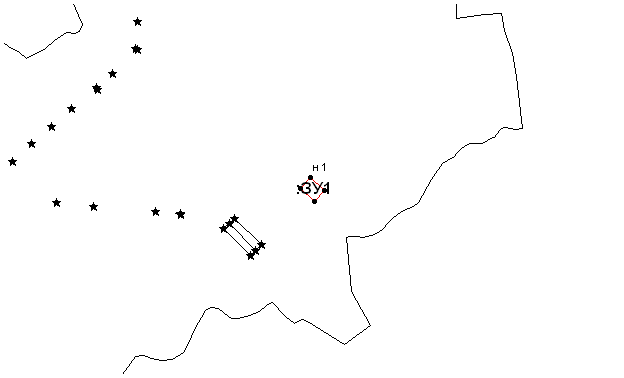 Условные обозначения: :ЗУ1      -обозначение земельного участка н1       - обозначение характерной точки границы исходного земельного участка       ⁪           - граница земельного участка, установленная при проведении кадастровых работ             Условные обозначения: :ЗУ1      -обозначение земельного участка н1       - обозначение характерной точки границы исходного земельного участка       ⁪           - граница земельного участка, установленная при проведении кадастровых работ             Условные обозначения: :ЗУ1      -обозначение земельного участка н1       - обозначение характерной точки границы исходного земельного участка       ⁪           - граница земельного участка, установленная при проведении кадастровых работ             